Brukerutvalgsmøte for NAV Sted: NAV Nordland/ Hjelpemiddelsentralen, Haakon VIIs gt 98., Møterom Stetind, 1. etg.TeamsmøteMøtedato08.02.2024, kl. 11.00 -14.30Sted: NAV Nordland/ Hjelpemiddelsentralen, Haakon VIIs gt 98., Møterom Stetind, 1. etg.TeamsmøteReferentÅshildDeltakere;Pensjonistforbundet; Anne Karine InnbjørMental Helse; Ruth Johanne PedersenFFO/Revmatikerforbundet; Unni Nygård TangenAstrid Andreassen Svenning, LærlingSAFO/Nfu; Lisbeth S AmundsenKreftforeningen; Lise BygdnesNHO medlem/ISS leder Caroline       GjestemoenLO; Merete HagenesNAV Hjelpemiddelsentral; Mariann HøydahlNAV Arbeid og Ytelse; Beate B Setså; avd. dir. NAV Kontaktsenter, Grete Alstad, avd dir NAV Nordland; Cathrine Stavnes, dir. NAV Nordland; Åshild J Nordnes, rådgiver (sekretær BU) Kopi til:NAV Nordland; Petter B RichardsenNAV Nordland; Erik SeljeåsFFO/Barnekreftforeningen;Ola Arnfinn Loe, varaMental Helse; Zoy Lillegard, varaErfaringskonsulent/Ungrep; Alexandra SilbermannNHO; Børge Bøyum, FREM Bodø, varaSAFO/NHF NN; Barbro T. Holmstad, varaNAV Arbeid og Ytelse; Kjell Børge, varaNAV Kontaktsenter; Håvard Sivertsen, varaGjester: Hilde Myrbakk, NAV NordlandUthevet betyr at en var til stede i møtet.Sak 01Kl. 11.00Velkommen og presentasjon av møteagenda og bakgrunnen for den.  Brevet til leder, fra Bygdnes ble gjennomgått.Kort presentasjon av Hilde og Astrid.Ansvar, regi og innhold:Leder Ruth J PedersenSak 02Kl. 11.15Dette forventes av oss i NAV i 2024Se Cathrine sin ppt-presentasjon, vedlagt.Grete Alstad, NAV Kontaktsenter gav oss disse interessante linkene om NAV Jobblyst:https://www.facebook.com/navjobblysthttps://www.snapchat.com/add/navjobblystGrete sjekker også til neste gang om nedgangen i bruk av chatboten.Direktør Cathrine StavnesAvd. dir. Grete AlstadSak 03Kl 12.00- 12.45Brukerundersøkelsene 2023– utgangspunkt for sak som det skal jobbes med?Personbrukerundersøkelsen: tilfeldig utvalgte personbrukere som har søkt på en statlig ytelse fra NAV og/eller har fått en oppfølgingstjeneste. Omtrent 19 200 respondenter for hele landet, omtrent 480 i Nordland. Publisert november 2023Arbeidsgiverundersøkelsen: 3 290 svar fra virksomheter i hele landet, omtrent 190 i Nordland. Publisert oktober 2023Oppsummering:Presentasjonen er et ok grunnlag for hva vi må se videre på for å velge fokusområder.  Fortsetter i neste, fysiske møte. PPT-en legges ved referatet.SeniorrådgiverHilde MyrbakkSak 04Kl 13.00Hva er reell medvirkning?Video utarbeidet av Sentralt Brukerutvalg og MedvirkningsagenteneHva er reell medvirkning:https://www.youtube.com/watch?v=LoosgePu66A&t=79sOppsummeringFikk et godt innspill på at denne filmen er tipset om før og noen har sett den.  Det er veldig bra, men vi var usikker på om alle hadde sett den og valgte derfor å vise den nå.  Viktig når vi skal diskutere på hvilke medvirkningsnivå vi skal legge oss på.  Åshild/Ruth17 minSak 05Kl 13.20Sak fra FFO - PleiepengerSe vedlagte sak til gjennomgang av Brukerutvalgets medlemmer.Hvordan kan/skal vi håndtere saken videre?OppsummeringEtter en god diskusjon ble Brukerutvalget enig om at saken skal bearbeides og forankres mer frem til neste møte. Da vurderes den for oversendelse til Sentralt Brukerutvalg.  Allerede løftet innad i linjen i Nasjonalt Kontaktsenter.FFO/Ola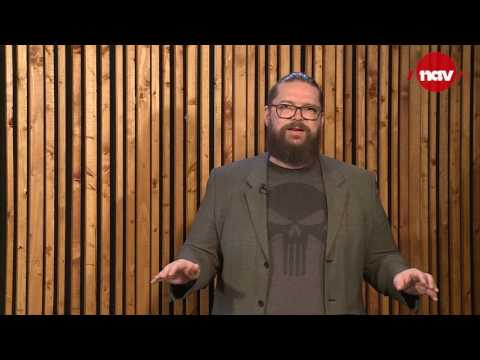 Sak 06Kl. 13.45 Work-shop: Dette vil vi ha på dagsorden og arbeide med i 2024
Ut fra de gjennomganger vi har hatt i dag, kommer vi frem til saker vi skal få til endring/forbedring på i 2024.Vi starter prosessen nå på Teams og fortsetter i fysisk møte 10. april i Bodø.OppsummeringSå langt har vi følgende tema som ligger an til nærmere oppfølging fra Brukerutvalget:Pleiepenger (Ola)Tilgjengelighet (Anne Karine)Gode brukermøter/hvordan møter vi folk (Tillitsreformen)To saksbehandlere=> to ulike løsninger/Ett NAV? (Lise)Sakene/tema som velges må være så konkret som mulig.Ruth/ÅshildNAV.noHvor finnes BU-dokumentene på nav.noBrukerutvalg NAV NordlandNeste møte: 10. april, fysisk møte i BodøÅshildSak 07Kl. 14.15EventueltHvis ønskelig, kan vi avtale tidspunkt for den enkelt til:Individuell gjennomgang av praktiske rutiner og tilgangerInnsending av refusjon reiseomkostningerRefusjon tapt arbeidsfortjenesteCarina Østensen, HR NAV Nordland